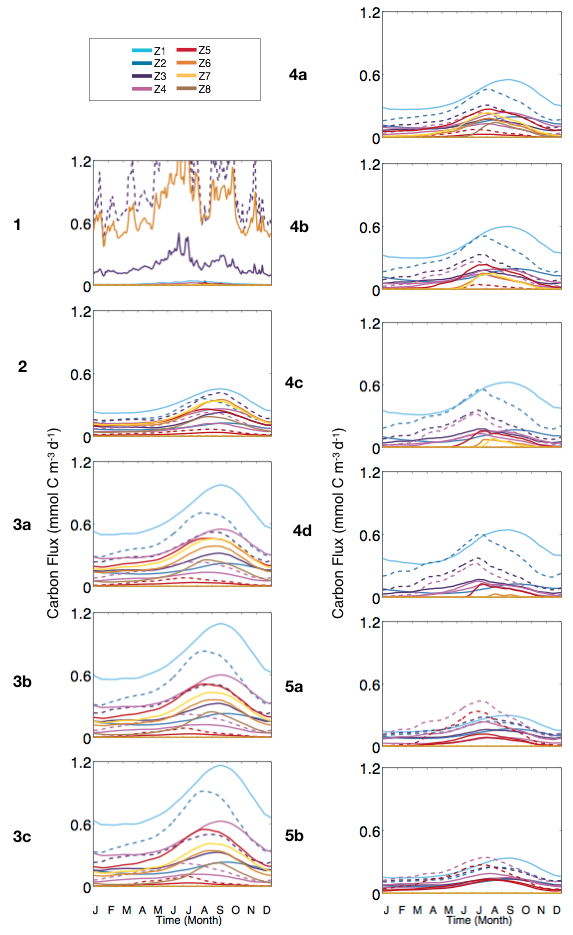 S4 Fig. Seasonal variation of grazing fluxes (averaged on the last year of simulation, integrated over depths and averaged over longitude and latitude, excluding boundary conditions). Grazing fluxes correspond to equation 2. Color code corresponds to each zooplankton size class (as in Fig. 3) while dotted-dashed, dashed and solid lines correspond to preys of increasing maximum growth and grazing rates, respectively (y- axis in  mmol C m-3 d-1).